Опросный лист по барабанной решётке в канал                                  (с уплотнителем) FCRИнформация о ПОТРЕБИТЕЛЕТЕХНИЧЕСКИЕ ДАННЫЕ ПО ВОДЕ (где нужно поставьте галочки и заполните текстовые поля)ДАННЫЕ ДЛЯ ВЫБОРА ПРАВИЛЬНОГО ФИЛЬТРА (где нужно поставьте галочки и заполните текстовые поля)ПУЛЬТ УПРАВЛЕНИЯ И МОТОР-РЕДУКТОР В ШКАФУ (где нужно поставьте галочки и заполните текстовые поля)БАРАБАННАЯ РЕШЁТКА В КАНАЛ (С УПЛОТНИТЕЛЕМ) FCRЭта решётка используется для отделения и последующего обезвоживания и уплотнения твердого содержимого из сточных вод, поступающих от городской канализации и промышленных источников. Название и адрес компании Контактное лицо / должностьТелефон / e-mail / № skype Проект / № заказаСточные воды           Коммунальные                Промышленные (*)Максимальный ПИКОВЫЙ расход (м³/ч)Оценочное содержание частиц  (мг/л)					Размер частиц ______________(*) Промышленные: тип водыМатериал конструкции:               AISI 304L                       AISI 316LМатериал шнека:           высокоуглеродистая сталь             AISI 304L               AISI 316LТип фильтрации        сетка с перифорированными отверстиями        Проволочная сетка  размер ___ мм Высота/ширина канала:  ________ мм    Высота разгрузки          _____ ммБАК:                               с баком                          без бакаУПЛОТНЕНИЕ:                      с зоной уплотнения               без зоны уплотненияПромывка:                    загрузка / зона корзины                 Зона транспортировки                Централизолванная ПУЛЬТ УПРАВЛЕНИЯ:                   ДА                   НЕТ        ПЛК                            ЭЛЕКТРОМЕХАНИЧЕСКИЙМОТОР-РЕДУКТОР В ШКАФУ(стандартный: Bonfiglioli, опция: NORD, SEW)Требуемые значения: кВт, ВОЛЬТ, класс защиты IP и ЧАСТОТА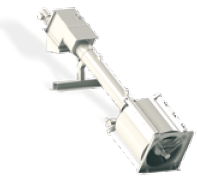 